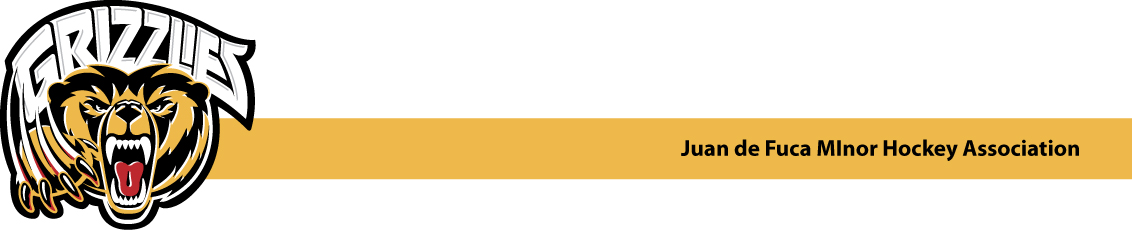 Date:  RE:  Juan de Fuca Minor Hockey Team Permission for Tournament:Juan de Fuca Minor Hockey gives our _____________________________ Team permission to enter in the  __________________________________ Tournament.Harold BloomenthalPresident, JDFMHAbricklok@shaw.ca www.jdfminorhockey.caCell:  250-727-5978 _____________________________________________________________Juan de Fuca Minor Hockey Association1767 Island Hwy, Victoria, BC V9B1J1